+	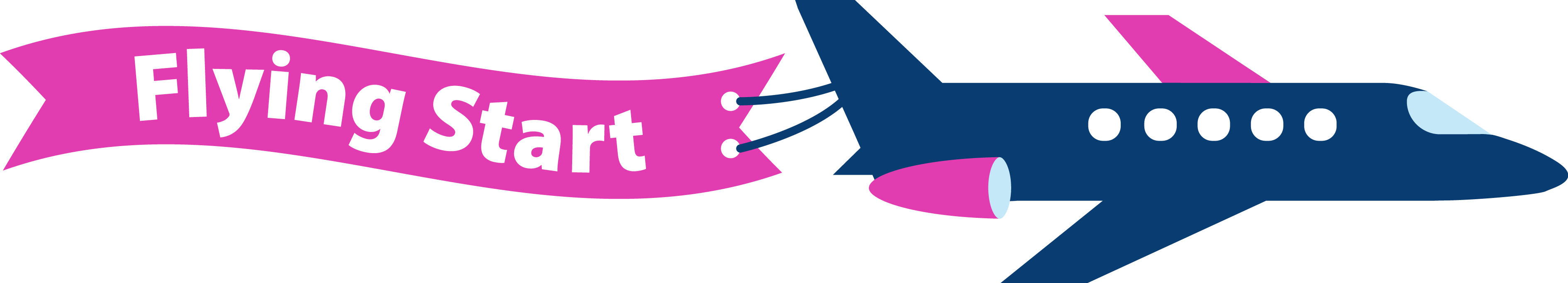 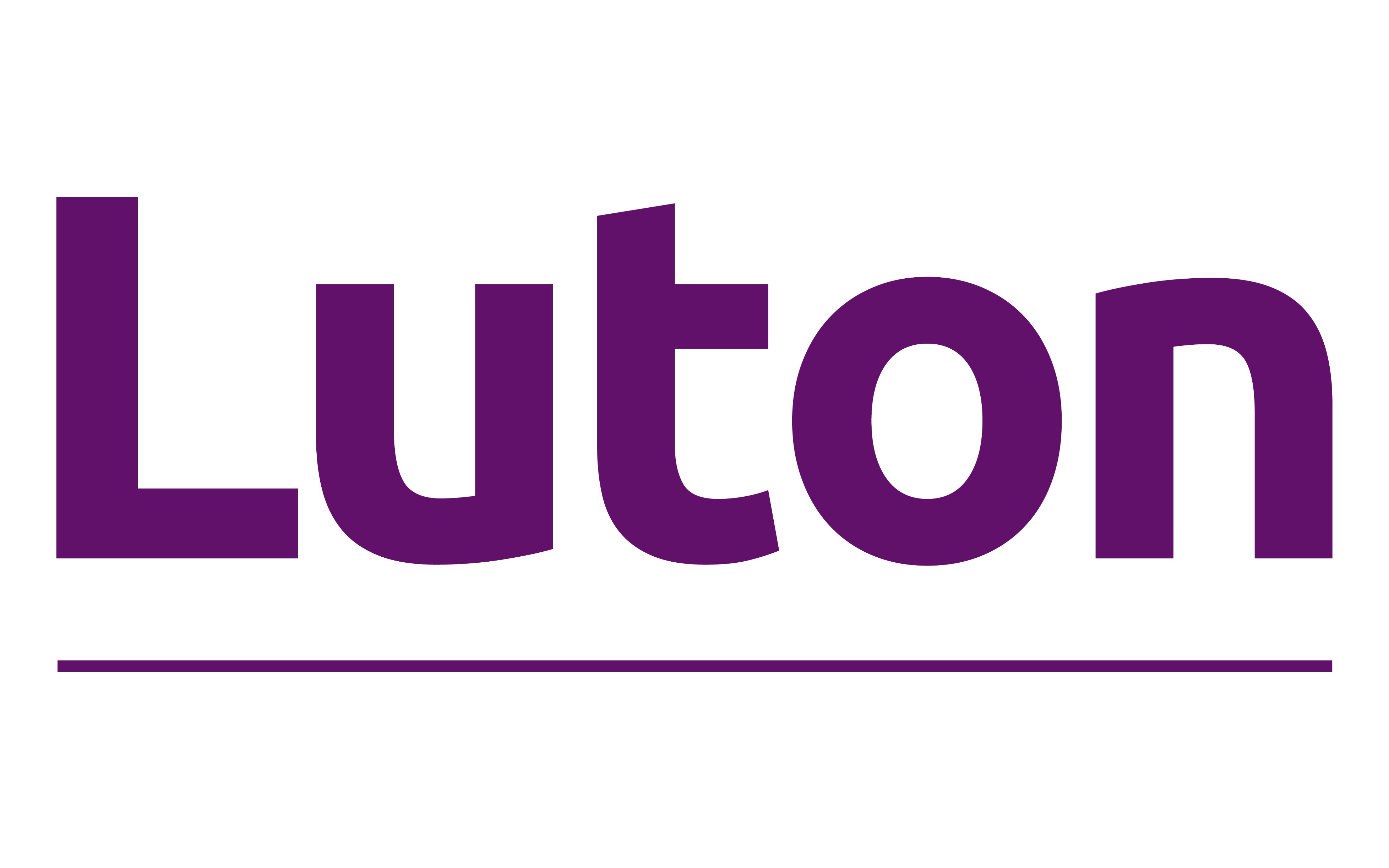 